JUDUL DITULIS DALAM BAHASA INDONESIA MAKSIMUM 12 KATA UKURAN 14 PT HURUF KAPITALNama Penulis1, Nama Penulis2, Nama Penulis3123STKIP PGRI Ponorogosurel_penulis1@email.comAbstrakTuliskan abstrak Anda di sini. Abstrak ditulis dalam bahasa Indonesia miring maksimal 250 kata. Pada bagian ini, penulis harus menjelaskan secara singkat latar belakang penelitian, tujuan, metode, hasil dan diskusi, serta kesimpulan. Abstrak ditulis dalam satu pragraf yang ringkas, jelas, utuh, dan mandiri serta harus dapat menjelaskan esensi penelitian. Abstrak ditulis dalam bahasa Indonesia miring maksimal 250 kata. Pada bagian ini, penulis harus menjelaskan secara singkat latar belakang penelitian, tujuan, metode, hasil dan diskusi, serta kesimpulan. Abstrak ditulis dalam satu paragraf yang ringkas, jelas, utuh, dan mandiri serta harus dapat menjelaskan esensi penelitian. Kata kunci: Kata Kunci 1; Kata Kunci 2; Kata Kunci 3(Terdiri dari 3-5 kata/frase kunci yang merefleksikan esensi artikel, dipisahkan dengan tanda titik koma) AbstractWrite your abstract here. Abstract is written in italic English with a maximum of 250 words. It should briefly describe background of the study and its objectives, method(s), results and discussion, and conclusion. The abstract is written in one concise, clear, intact, and independent paragraph and must be able to explain the essence of the study. Abstract is written in italic English with a maximum of 250 words. It should briefly describe background of the study and its objectives, method(s), results and discussion, and conclusion. The abstract is written in one concise, clear, intact, and independent paragraph and must be able to explain the essence of the study. Khusus untuk prodi PBJ, abstrak yang dituliskan adalah dalam Bahasa Indonesia dan Bahasa Jawa.Keyword: Keyword 1; Keyword 2; Keyword 3PENDAHULUANSelamat datang di template artikel prodi PBSI, PG-PAUD dan PBJ. Pada bagian ini, penulis perlu memperjelas dan menyajikan latar belakang penelitian, masalah, dan tujuan penelitian. Mohon gunakan subjudul, bukan poin, penunjuk, atau penomoran. Penulis juga disarankan untuk menghindari penggunaan kata ganti seperti saya, kita, kami.Pada bagian ini, penulis juga harus mereviu dan mengulas penelitian-penelitian sebelumnya yang terkait. Untuk itu, penulis perlu mencantumkan tinjauan pustaka atau landasan teori dalam artikel. Kutipan diperlukan di bagian ini. Kutipan dalam teks diadaptasi dari gaya APA dengan beberapa penyesuaian agar sesuai dengan kebutuhan. Sebagai contoh, penulis dapat menuliskan: Menurut Endraswara (2015)… atau … (Waluyo, dkk., 2013). Penulis juga dapat menulis: Waluyo, dkk. (2014) menyarankan…; atau “...,” kata Arifin (2019: 87) saat penulis menggunakan kutipan langsung. Penulis dapat menulis …dinyatakan dalam Mind+ (2011) jika mereka mengutip artikel majalah dengan penulis artikel yang tidak diketahui.METODEPada bagian ini penulis harus memberikan rincian metode penelitian yang memadai dan jelas. Penulis harus menjelaskan secara kronologis tentang penelitiannya, termasuk bagaimana mempersiapkan bahan penelitian, desain, dan prosedur penelitian. Selain itu, penulis perlu menjelaskan metode yang digunakan dalam penelitian. HASIL DAN PEMBAHASANBagian ini berisi hasil penelitian, analisis, serta pembahasan yang dilakukan dengan penekanan pada jawaban atas permasalahan. Penulis sangat direkomendasikan untuk mendiskusikan hasil sesuai dengan temuan. Ketika penulis perlu menyajikan tabel atau gambar, gunakan format berikut:Tabel 1: Frekuensi distribusiGrafik 1: Pergerakan Instrumen KecepatanTabel dan/atau gambar harus dijelaskan dalam artikel dan ditulis berurutan dengan angka arab.KESIMPULANBagian ini berisi jawaban atau penjelasan terhadap masalah penelitian. Penulis dapat menggunakan bagian ini untuk menyimpulkan temuan mereka. Selain itu juga dapat menambah prospek pengembangan penelitian lanjutan yang relevan.DAFTAR PUSTAKADitulis dengan mengacu pada pedoman skripsi 2021/2022.WRITE YOUR ARTICLE TITLE HERE (informative, effective, specific, reflect the essence of the article, written in 5 – 12 words)First Author1, Second Author2, Third Author3, And So On(full name, written without academic title)123STKIP PGRI Ponorogofirst_author’semail@address.eduAbstractWrite your abstract here. Abstract is written in italic English with a maximum of 250 words. It should briefly describe background of the study and its objectives, method(s), results and discussion, and conclusion. The abstract is written in one concise, clear, intact, and independent paragraph and must be able to explain the essence of the study. Abstract is written in italic English with a maximum of 250 words. It should briefly describe background of the study and its objectives, method(s), results and discussion, and conclusion. The abstract is written in one concise, clear, intact, and independent paragraph and must be able to explain the essence of the study. Keywords: First Keyword; Second Keyword; Third KeywordConsist of 3 to 5 important words that reflect the essence of article, separated by semicolon  Abstrak: Tuliskan abstrak Anda di sini. Abstrak ditulis dalam bahasa Indonesia miring maksimal 250 kata. Pada bagian ini, penulis harus menjelaskan secara singkat latar belakang penelitian, tujuan, metode, hasil dan diskusi, serta kesimpulan. Abstrak ditulis dalam satu paragraf yang ringkas, jelas, utuh, dan mandiri serta harus dapat menjelaskan esensi penelitian. Abstrak ditulis dalam bahasa Indonesia miring maksimal 250 kata. Pada bagian ini, penulis harus menjelaskan secara singkat latar belakang penelitian, tujuan, metode, hasil dan diskusi, serta kesimpulan. Abstrak ditulis dalam satu paragraf yang ringkas, jelas, utuh, dan mandiri serta harus dapat menjelaskan esensi penelitian. Kata kunci: Kata Kunci 1; Kata Kunci 2; Kata Kunci 3INTRODUCTIONWelcome to the template of PBI article. In this section, the author(s) needs to clearly clarify and present the research background, problems, and goal(s). Please use subheadings instead of bullets, pointers, or numbering. The author(s) is also strongly suggested to avoid using pronouns such as I, we, our. 	In this part, the author(s) should clearly describe the related previous studies as well. In doing so, Author(s) needs to mention literature review or theoretical basis in the article. Citation is required in this part. The in-text citations are adapted from APA style with some adjustments to suit the need of this journal. For examples, the author(s) may write: According to Hyland (2015)… or …(Harrison et al., 2013). The author(s) may also write: Rafieyan et al. (2014) suggested…; or “...,” said Arifin (2019:87) when the author(s) uses direct quotation. The author(s) can write …stated in Mind+ (2011) if they cite a magazine article with unknown writer of the article. This journal suggests that author(s) use a computer application (such as Mendeley or Zootero) to manage the citations and references.         METHOD	In this section the author(s) should provide adequate and sufficient detail of research method. Author(s) must explain chronologically the study, including how to prepare the research materials, design, and research procedures. In addition, the author(s) needs to explain the method(s) used in the research. FINDINGS AND DISCUSSION	This section contains the results of research and analysis done with an emphasis on the answer to the problems. The author(s) is recommended to discuss the results according to the findings. When the author(s) needs to present tables or figures:Table 1: Frequency distributionFigure 1: Shifting in Instrument SpeedTables and/or figures must be explained in the article and written consecutively in arabic numerals. CONCLUSION	This part contains answer(s) or explanation to the problem of research. The author(s) may use this section to conclude their findings. Moreover, it can also be added prospects for the development of research and further relevant research that will be the next study.REFERENCESThe References must consist of all sources cited in the article. A minimum of 60% references must be dominantly come from primary sources (journal articles, proceedings, conferences, dissertations, theses, or research reports). The author is highly recommended to use references published in the last 10 years. The way of listing the references is the same as listing the references in the thesis (skripsi).NoIntervalFreq.%Category1. 85 – 100 5928.36 Very Good 2. 75 – 84 9344.71 Good 3. 65 – 74 3717.78 Fair 4. 55 – 65 1909.15 Bad Total Total 208208100.00 No Interval Frequency % Category 1. 85 – 100 59 28.36 Very Good 2. 75 – 84 93 44.71 Good 3. 65 – 74 37 17.78 Fair 4. 55 – 65 19 09.15 Bad Total Total       208       208 100.00 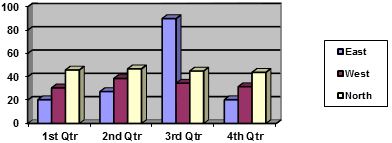 